SPEED INTERVIEW DIRECTIONS1.Place the desks in an inner/outer circle. 2.Have half of the class sit in the inner circle, and the other half in the outer. 3.The students sitting on the INNER circle will each have a different question (see questions on the following pages).4.The students sitting on the OUTER circle will be answering the questions to the best of their ability as if it applies to a job they are interviewing for. 5.At the end of ONE FULL MINUTE (this ensures that the students are readily prepared to talk for an entire minute, elaborating on basic answers), have the students on the outside rotate once to their left and answer the next question. 6.Once the students on the outer circle have answered all of the inner circle’s questions, have the inner and outer circle switch positions. The whole purpose of this activity is to prepare students for an interview, so make sure they answer the questions thoroughly as if they are in an actual interview setting.  I would strongly suggest requiring student to talk for an entire minute, without rambling.  I give my students the questions ahead of time so that they can map out their answers and practice prior to the activity.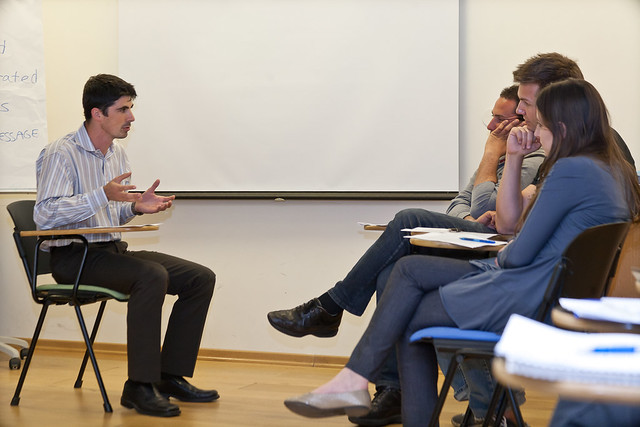 